Positionnement de la séquence Supports utilisés :Site : dessine-moi l’éco : Qu’est ce que le produit intérieur brut (PIB) = https://wwwyoutube.com/watch?v=ROpFSrUMs-AEt après ?FICHE DE STRATEGIEFICHE DE STRATEGIEFICHE DE STRATEGIEFICHE DE STRATEGIEClasse :  1èreTitre du thème : La croissance économiqueDurée :Place dans le référentiel :Partie 4La création de richessesObjectifs pédagogiques :- Identifier les outils de mesure de la richesse d’un pays- Comparer la croissance économique de différents pays-Identifier les limites du PIB comme indicateur de croissancePré-requis :  La production La valeur ajoutée1er tri1er tri1er tri1er tri2ème tri2ème tri2ème tri3ème tri3ème tri3ème tri1er tri1er tri1er tri1er tri2ème tri2ème tri2ème tri3ème tri3ème tri3ème tri1er tri1er tri1er tri1er tri2ème tri2ème tri2ème tri3ème tri3ème tri3ème triÉtapesDéroulement des activitésModalités de mise en œuvre①②③④⑤Mise en situation à travers une entreprise multinationale qui veut s’implanter sur un nouveau marché et dans un nouveau pays.Analyse du pays demandée par le professionnel.Document : classement des pays par PIB et par PIB/HabitantProblématique :Qu’est ce que le PIB ?Vidéo QuestionnementCapture d’écran+ tableau d’analyse du document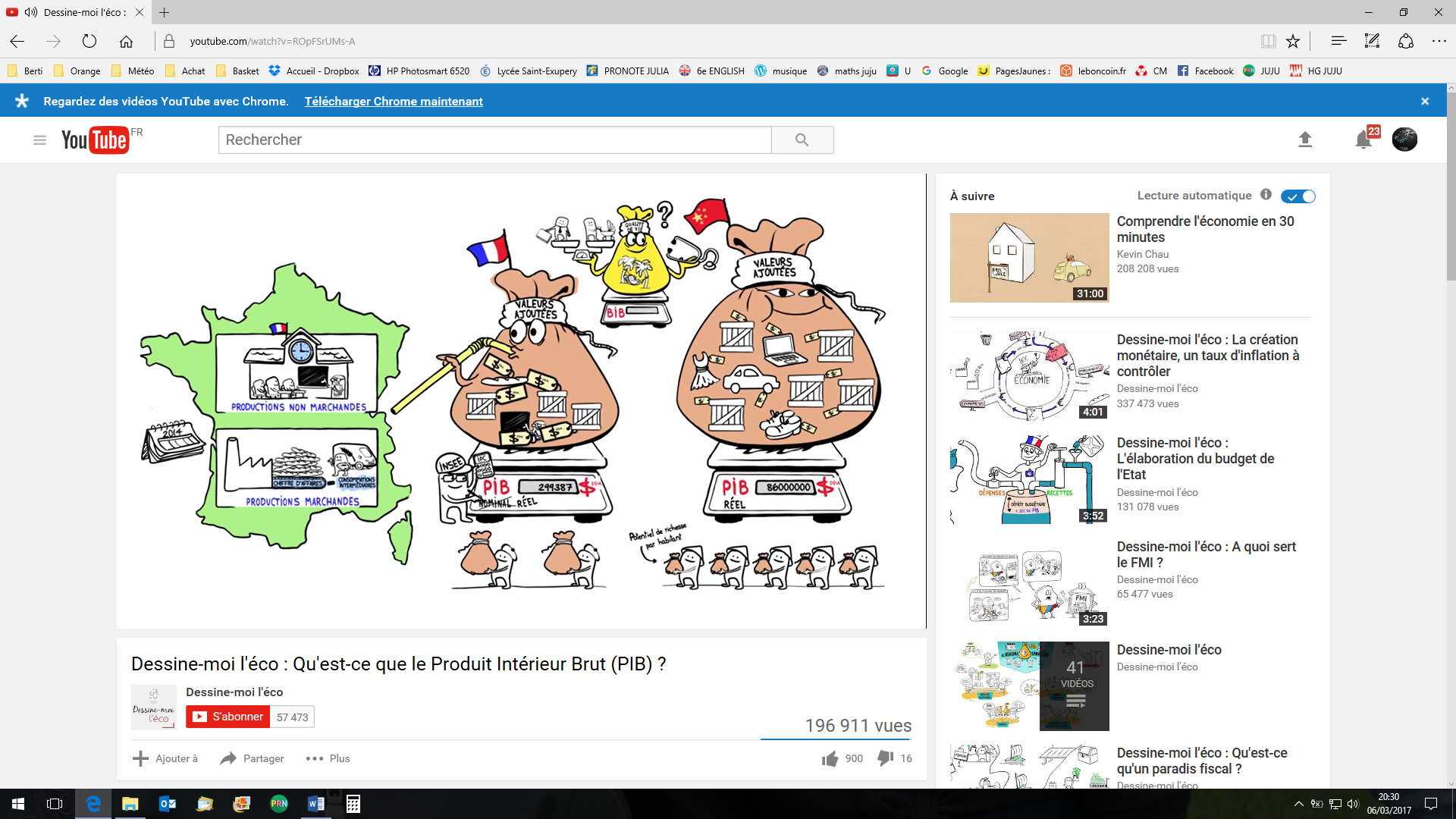 Support papierLecture collective de mise en situationTableau sur support papierQuestionnement élèveSupport papier avec différentes questions amenant à la définition du PIB et ses limitesCompléter un tableau d’analyse de documentOBJET(S) D’ETUDE(S)OBJET(S) D’ETUDE(S)OBJET(S) D’ETUDE(S)Titre La croissance économiqueThème :Le PIB Durée :3 heuresObjectifs et problématique :Le PIB est-il un indicateur suffisant pour mesurer la richesse d’un pays ?Objectifs et problématique :Le PIB est-il un indicateur suffisant pour mesurer la richesse d’un pays ?